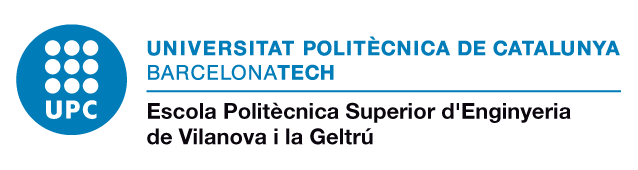 ANNEX I - PLA DE TREBALLLa realització de pràctiques a l’empresa pot donar lloc a reconeixement de credits o a la realització del TFG/TFM. Amb aquest conveni, l’alumne:NO sol·licita reconeixements de crèdits optatiusSI sol·licita reconeixements de crèdits optatius (30h = 1 crèdit)Realitza el TFG/TFM a l’empresaÉs la primera estada de l’estudiant/a a l’empresa? Si       No1.- Dades personals2.-Dades d’empresa (a omplir pel tutor de l’empresa)�	Lloc on es realitzarà el treball     ...............................................................................�	Període en el qual es realitzarà     ............................................................................�	Horari1                 ...........................................................�	Coneixements específics que ha de tenir l’estudiant per fer aquest treballAnglès	Francès	Alemany	Altres idiomes.................................Coneixements informàtics, quins? …………………………............……………...�	L’estudiant realitza el Projecte de Fi de Carrera (PFC) a l’empresa?No	Si, en aquest cas ompliu l’apartat 3.b Pla de treball 3.b3.a- Pla de treball (a omplir pel tutor de l’empresa)Pla de treballIndiqueu quines són les principals tasques de l’estudiant, la planificació de l’execució d’aquestes tasques i la seva programació temporal.Objectius que s’han establert per aquest període:La seva feina diària es basa en :Mecanismes de seguiment i coordinació a l’empresa:1 El nombre màxim d’hores serà de 900 de setembre a setembreObjectius que es volen assolir amb el projecteDescripció i programació temporal del treball a realitzarMecanismes de seguiment i coordinació a l’empresa:Recursos que facilita l’empresa pel desenvolupament del projecte4.- Dades de l’EPSEVG (a omplir pel tutor de l’EPSEVG)�	Calendari de visites a l’empresa....................................................................................................................................................................................................................................................................................................................................................................................�	Mecanisme de seguiment a l’estudiant.......................................................................................................................................................................................................................................................................................................................................................................................Els sotasignants donen el vist-i-plau a aquest Pla de TreballVist-i-plauTutor de l’empresa (signatura i segell)Vist-i- plauTutor a l’EPSEVG (signatura i segell)Vist-i-plauEstudiantEl Cap d’Estudis de l’EPSEVG professor José Antonio Román manifesta que la proposta és valorada positivament per a la formació de l’estudiant i que el pla de treball és compatible amb els estudis que desenvolupa.Vist-i-plauJosé Antonio Román Cap d’EstudisDades de l’estudiant/aNom i cognomsTitulació i Q actualAdreça electrònicaTelfsDades del tutor de l’empresaEmpresa:Nom i cognomsDepartamentAdreça electrònicaTelfsDades del tutor de l’EPSEVGNom i cognomsDepartament	Codi:Adreça electrònicaTelfs3.b- Projecte Final de Carrera (a omplir pel tutor de l’empresa)Títol del projecteNombre d’estudiants que realitzen el projecte:(en cas de ser dos, cal que cada estudiant lliuri la seva proposta. Nom i cognom de l’altre estudiant)